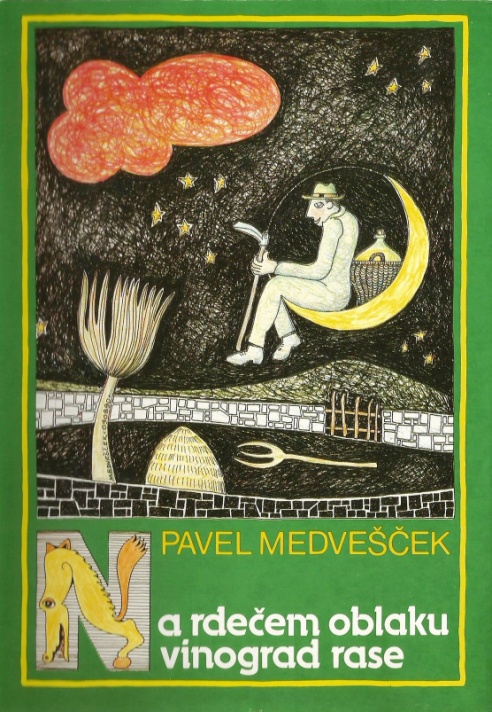 Kulturno društvo Svoboda Deskleprisrčno vabi na razstavoPAVEL MEDVEŠČEKosemdeset likovnih knjižnih oprem ob osemdesetem rojstnem dnevu80 knjig za 80 letsreda, 4. december 2013, ob 19. uriSteklena dvorana Kulturnega doma DeskleO knjigah bo spregovorila Daša Medvešček, recital iz avtorjevih knjig bo pripravil Deni Drnovšček.Razstava bo na ogled do sobote, 14. decembra, med 16. in 18. uro.Delovanje društva s finančno pomočjo omogoča Občina Kanal ob Soči.